Farfalle Pasta Salad Ingredients for 4 people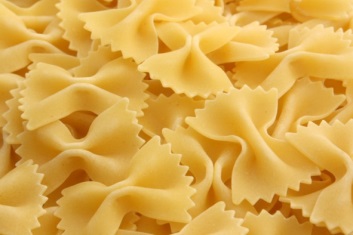 400g farfalle pasta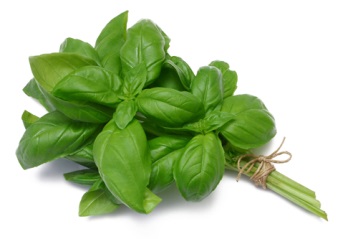 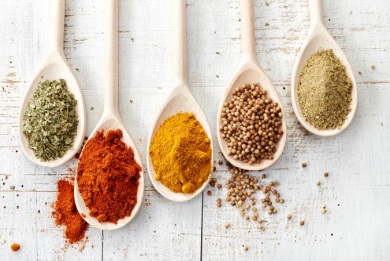 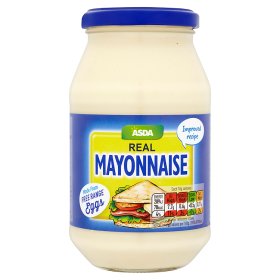 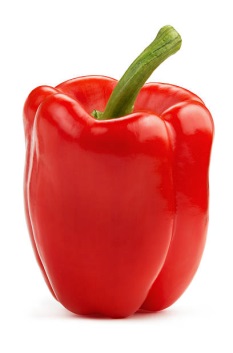 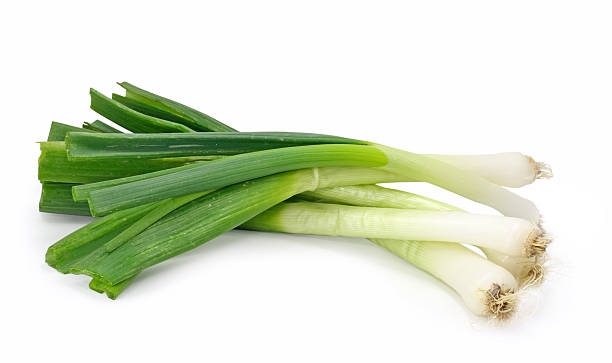 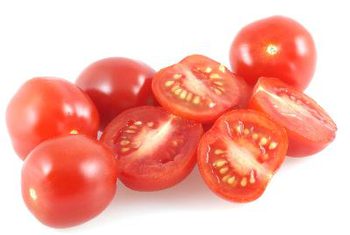 100g cherry tomatoes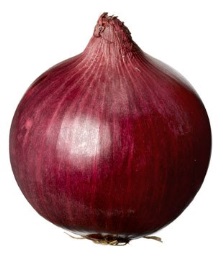 		Half a red onion		4 spring onions		1 red pepper	Mayonnaise to bindHerbs and spicesFarfalle Pasta Salad Ingredients for 4 people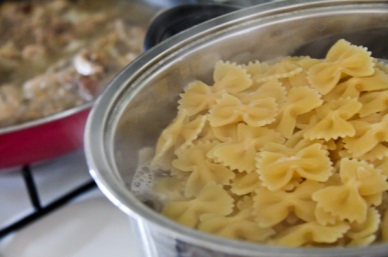 Cook the farfalle pasta in boiling water with a little oil until ‘al dente’Half the cherry tomatoes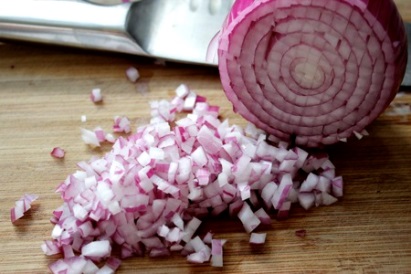  	 Finely dice the onion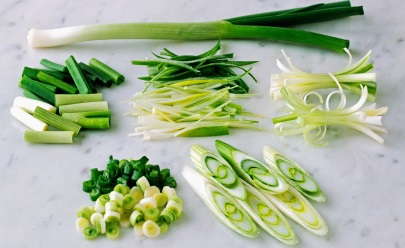 Slice or dice the spring onion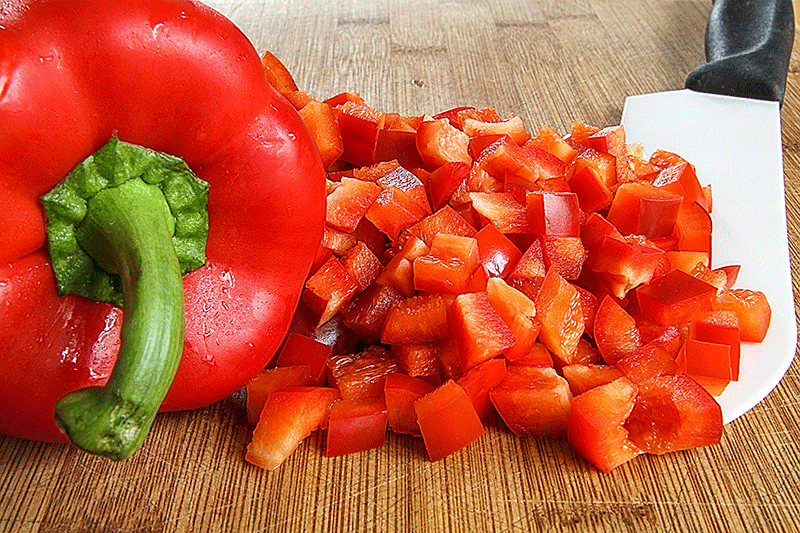 Finely dice the red pepper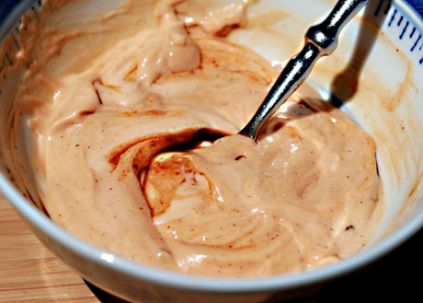  Mix spices and herbs into the mayonnaise    to taste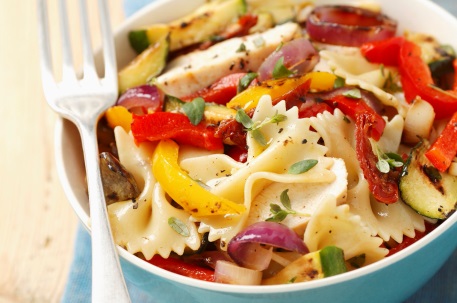 Divide between 4 bowls and enjoy